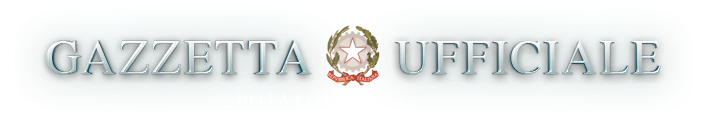 DECRETO-LEGGE 22 APRILE 2021, N. 52  Misure urgenti per la graduale ripresa delle attivita'  economiche  esociali nel rispetto delle esigenze di contenimento della  diffusionedell'epidemia da COVID-19. (21G00064) (GU n.96 del 22-4-2021)  Vigente al: 23-4-2021                     IL PRESIDENTE DELLA REPUBBLICA   Visti gli articoli 77 e 87 della Costituzione;   Visti  gli  articoli  32  e  117,  secondo  e  terzo  comma,  dellaCostituzione;   Visto l'articolo 16 della Costituzione,  che  consente  limitazionidella liberta' di circolazione per ragioni sanitarie;   Visto il decreto-legge  25  marzo  2020,  n.  19,  convertito,  conmodificazioni, dalla legge 22 maggio 2020,  n.  35,  recante  «Misureurgenti per fronteggiare l'emergenza epidemiologica da COVID-19»;   Visto il decreto-legge 16  maggio  2020,  n.  33,  convertito,  conmodificazioni, dalla legge 14 luglio 2020, n. 74, recante  «Ulteriorimisure  urgenti  per  fronteggiare  l'emergenza   epidemiologica   daCOVID-19»;   Visto, in particolare, l'articolo 1, comma 16-septies,  del  citatodecreto-legge n. 33 del 2020, che definisce alla lettera a)  la  Zonabianca, alla lettera b) la Zona arancione, alla lettera  c)  la  Zonarossa e alla lettera d) la Zona gialla;   Visto il decreto-legge 1° aprile  2021,  n.  44,  recante:  «Misureurgenti per il contenimento dell'epidemia da COVID-19, in materia  divaccinazioni anti SARS-CoV-2, di giustizia e di concorsi pubblici»;   Viste le delibere del Consiglio dei ministri del 31  gennaio  2020,del 29 luglio 2020, del 7 ottobre 2020, del 13 gennaio 2021 e del  21aprile 2021, con le quali e' stato dichiarato e prorogato lo stato diemergenza sul territorio  nazionale  relativo  al  rischio  sanitarioconnesso all'insorgenza  di  patologie  derivanti  da  agenti  viralitrasmissibili;   Vista la dichiarazione dell'Organizzazione mondiale  della  sanita'dell'11 marzo 2020, con la quale  l'epidemia  da  COVID-19  e'  statavalutata  come  «pandemia»   in   considerazione   dei   livelli   didiffusivita' e gravita' raggiunti a livello globale;   Considerato l'evolversi della situazione epidemiologica;   Ritenuta la straordinaria necessita'  e  urgenza  di  integrare  ilquadro delle vigenti  misure  di  contenimento  alla  diffusione  delpredetto  virus,  prevedendo  la  graduale  ripresa  delle  attivita'economiche e sociali, nel rispetto  delle  esigenze  di  contenimentodella diffusione dell'epidemia da COVID-19;   Considerata  la  necessita'  di  provvedere  alla  proroga  e  alladefinizione di termini di prossima  scadenza  connessi  all'emergenzaepidemiologica da COVID-19;   Ritenuta la straordinaria necessita' e  urgenza  di  assicurare  lacontinuita' operativa per i servizi aerei di trasporto passeggeri;   Considerato l'avviso espresso dal Comitato  tecnico-scientifico  dicui all'ordinanza del Capo del Dipartimento della protezione civile 3febbraio 2020, n. 630, e successive modificazioni, nelle riunioni del16 e 20 aprile 2021;   Vista la deliberazione del Consiglio dei ministri,  adottata  nellariunione del 21 aprile 2021;   Sulla proposta del Presidente del  Consiglio  dei  ministri  e  delMinistro della salute;                                 Emana                      il seguente decreto-legge:                                Art. 1 Ripristino della disciplina delle zone gialle e ulteriori misure  per  contenere e contrastare l'emergenza epidemiologica da COVID-19.   1. Fatto salvo quanto diversamente disposto dal  presente  decreto,dal 1° maggio al 31 luglio 2021, si applicano le  misure  di  cui  alprovvedimento  adottato  in  data  2  marzo   2021,   in   attuazionedell'articolo 2, comma 1, del decreto-legge 25  marzo  2020,  n.  19,convertito, con modificazioni, dalla legge 22 maggio 2020, n. 35.   2. Dal 26 aprile 2021 cessano di avere efficacia le disposizioni dicui all'articolo 1, comma 2, del decreto-legge 1° aprile 2021, n. 44,e sono conseguentemente consentiti gli spostamenti in  entrata  e  inuscita dai territori delle  Regioni  e  delle  Province  autonome  diTrento e Bolzano che si collocano nelle zone bianca e gialla.   3. Dal 1° maggio al 31 luglio 2021, le misure stabilite per la zonarossa si applicano anche nelle regioni e province autonome di  Trentoe Bolzano individuate con ordinanza  del  Ministro  della  salute  aisensi dell'articolo 1, comma  16-bis,  del  decreto-legge  16  maggio2020, n. 33, convertito, con modificazioni,  dalla  legge  14  luglio2020, n. 74,  nelle  quali  l'incidenza  cumulativa  settimanale  deicontagi e' superiore a 250 casi ogni 100.000 abitanti, sulla base deidati validati dell'ultimo monitoraggio disponibile.   4. Dal 1° maggio al 31 luglio 2021, i Presidenti  delle  regioni  edelle  province  autonome  di  Trento  e  Bolzano  possono   disporrel'applicazione delle misure stabilite  per  la  zona  rossa,  nonche'ulteriori, motivate, misure  piu'  restrittive  tra  quelle  previstedall'articolo 1, comma 2, del decreto-legge n.  19  del  2020,  fattosalvo quanto previsto dall'articolo 3, comma 1:     a) nelle province in cui l'incidenza cumulativa  settimanale  deicontagi e' superiore a 250 casi ogni 100.000 abitanti;     b) nelle aree in cui la circolazione di  varianti  di  SARS-CoV-2determina alto rischio di diffusivita' o induce malattia grave.                                Art. 2                   Misure relative agli spostamenti   1. Gli spostamenti in entrata e in uscita dai  territori  collocatiin zona arancione o rossa sono consentiti, oltre che  per  comprovateesigenze lavorative o per situazioni di necessita' o  per  motivi  disalute, nonche' per il  rientro  ai  propri  residenza,  domicilio  oabitazione, anche  ai  soggetti  muniti  delle  certificazioni  verdiCOVID-19 di cui all'articolo 9.   2. Dal 26 aprile al 15 giugno 2021, nella zona gialla e, in  ambitocomunale, nella zona arancione, e' consentito  lo  spostamento  versouna sola  abitazione  privata  abitata,  una  volta  al  giorno,  nelrispetto dei limiti orari agli spostamenti di  cui  ai  provvedimentiadottati in attuazione dell'articolo 2 del decreto-legge  n.  19  del2020 e nel limite di quattro persone ulteriori rispetto a quelle  ivigia' conviventi, oltre ai minorenni sui quali tali persone esercitinola responsabilita' genitoriale e alle persone con disabilita'  o  nonautosufficienti, conviventi. Lo spostamento di cui al presente  commanon e' consentito nei territori nei  quali  si  applicano  le  misurestabilite per la zona rossa.   3.  I  provvedimenti  di  cui  all'articolo   2,   comma   2,   deldecreto-legge n. 19  del  2020,  individuano  i  casi  nei  quali  lecertificazioni verdi COVID-19, rilasciate  o  riconosciute  ai  sensidell'articolo 9, consentono di derogare a divieti di spostamento da eper l'estero o  a  obblighi  di  sottoporsi  a  misure  sanitarie  indipendenza dei medesimi spostamenti.                                Art. 3 Disposizioni urgenti per le attivita' scolastiche e didattiche  delle  scuole di ogni ordine e grado e per l'istruzione superiore.   1. Dal 26 aprile 2021 e fino alla conclusione dell'anno  scolastico2020-2021, e' assicurato in presenza sull'intero territorio nazionalelo  svolgimento  dei  servizi  educativi  per   l'infanzia   di   cuiall'articolo 2  del  decreto  legislativo  13  aprile  2017,  n.  65,dell'attivita' scolastica e  didattica  della  scuola  dell'infanzia,della scuola primaria e  della  scuola  secondaria  di  primo  grado,nonche', almeno per il 50 per cento  della  popolazione  studentesca,delle attivita' scolastiche e didattiche della scuola  secondaria  disecondo grado di cui al comma 2. Le  disposizioni  di  cui  al  primoperiodo non possono essere derogate da provvedimenti  dei  Presidentidelle regioni e delle province autonome di Trento  e  Bolzano  e  deiSindaci. La predetta deroga e' consentita solo in casi di eccezionalee straordinaria necessita' dovuta  alla  presenza  di  focolai  o  alrischio estremamente elevato di diffusione del virus SARS-CoV-2 o  disue varianti nella popolazione scolastica. I provvedimenti di  derogasono motivatamente adottati sentite le competenti autorita' sanitariee nel rispetto dei principi di adeguatezza e proporzionalita',  anchecon riferimento  alla  possibilita'  di  limitarne  l'applicazione  aspecifiche aree del territorio.   2. Dal 26 aprile 2021 e fino alla conclusione dell'anno  scolastico2020-2021, le istituzioni scolastiche  secondarie  di  secondo  gradoadottano   forme   flessibili   nell'organizzazione    dell'attivita'didattica, ai sensi degli articoli 4 e 5 del decreto  del  Presidentedella Repubblica 8 marzo 1999, n. 275, affinche', nella  zona  rossa,sia garantita l'attivita' didattica in presenza ad almeno il  50  percento e fino a  un  massimo  del  75  per  cento,  della  popolazionestudentesca e, nelle zone gialla e arancione, ad  almeno  il  70  percento e fino al 100  per  cento  della  popolazione  studentesca.  Larestante  parte  della   popolazione   studentesca   delle   predetteistituzioni scolastiche si avvale della didattica a distanza.   3. Resta sempre garantita la possibilita' di svolgere attivita'  inpresenza qualora sia necessario l'uso di laboratori o  per  mantenereuna  relazione  educativa   che   realizzi   l'effettiva   inclusionescolastica degli alunni  con  disabilita'  e  con  bisogni  educativispeciali,  secondo  quanto  previsto   dal   decreto   del   Ministrodell'istruzione n. 89 del 7 agosto 2020 e dall'ordinanza del Ministrodell'istruzione n. 134 del 9 ottobre  2020,  garantendo  comunque  ilcollegamento telematico con gli  alunni  della  classe  che  sono  indidattica digitale integrata.   4. Dal 26 aprile 2021 e fino al 31 luglio 2021, nelle zone gialla earancione, le attivita' didattiche e  curriculari  delle  universita'sono  svolte  prioritariamente  in  presenza  secondo  i   piani   diorganizzazione  della  didattica  e   delle   attivita'   curricolaripredisposti nel  rispetto  di  linee  guida  adottate  dal  Ministerodell'universita' e della ricerca. Nel medesimo  periodo,  nella  zonarossa, i piani di organizzazione della didattica  e  delle  attivita'curriculari di cui al primo periodo possono prevedere lo  svolgimentoin presenza delle attivita' formative degli insegnamenti relativi  alprimo anno dei corsi  di  studio  ovvero  delle  attivita'  formativerivolte  a  classi  con  ridotto  numero  di  studenti.   Sull'interoterritorio  nazionale,  i  medesimi  piani  di  organizzazione  delladidattica e delle  attivita'  curriculari  prevedono,  salva  diversavalutazione delle  universita',  lo  svolgimento  in  presenza  degliesami, delle prove e delle  sedute  di  laurea,  delle  attivita'  diorientamento e di tutorato, delle attivita' dei  laboratori,  nonche'l'apertura delle biblioteche, delle sale lettura e delle sale studio,tenendo  conto  anche  delle  specifiche  esigenze  formative   deglistudenti con disabilita' e  degli  studenti  con  disturbi  specificidell'apprendimento.   5.  Le  disposizioni  del  comma  4  si   applicano,   per   quantocompatibili, anche alle  Istituzioni  di  alta  formazione  artisticamusicale  e  coreutica,  ferme  restando  le  attivita'  che   devononecessariamente  svolgersi   in   presenza,   sentito   il   ComitatoUniversitario Regionale di riferimento che puo' acquisire il  parere,per  i  Conservatori  di  Musica,  del   Comitato   Territoriale   diCoordinamento (CO.TE.CO.) e, per  le  Accademie  e  gli  ISIA,  dellacompetente Conferenza dei Direttori,  nonche'  alle  attivita'  dellealtre istituzioni di alta formazione collegate alle universita'.                                Art. 4                 Attivita' dei servizi di ristorazione   1. Dal 26 aprile  2021,  nella  zona  gialla,  sono  consentite  leattivita' dei servizi di ristorazione, svolte da qualsiasi esercizio,con consumo al tavolo esclusivamente all'aperto, anche  a  cena,  nelrispetto dei limiti orari agli spostamenti di  cui  ai  provvedimentiadottati in attuazione dell'articolo 2 del decreto-legge  n.  19  del2020,  nonche'  da  protocolli  e  linee  guida  adottati  ai   sensidell'articolo 1, comma 14, del decreto-legge n. 33  del  2020.  Restaconsentita senza limiti di orario la ristorazione negli alberghi e inaltre strutture ricettive limitatamente ai propri clienti, che  sianoivi alloggiati.   2. Dal 1° giugno 2021, nella zona gialla, le attivita' dei  servizidi ristorazione, svolte da qualsiasi esercizio, sono consentite ancheal chiuso, con consumo al tavolo, dalle ore 5:00 fino alle ore 18:00,nel  rispetto  di  protocolli  e  linee  guida  adottati   ai   sensidell'articolo 1, comma 14, del decreto-legge n. 33 del 2020.                                Art. 5           Spettacoli aperti al pubblico ed eventi sportivi   1. A decorrere dal 26 aprile 2021, in zona gialla,  gli  spettacoliaperti  al  pubblico  in  sale  teatrali,  sale  da  concerto,   salecinematografiche,  live-club  e  in  altri  locali  o   spazi   ancheall'aperto sono svolti esclusivamente con posti a sedere preassegnatie  a  condizione  che  sia  assicurato  il  rispetto  della  distanzainterpersonale di almeno un metro sia  per  gli  spettatori  che  nonsiano abitualmente conviventi, sia  per  il  personale.  La  capienzaconsentita non puo' essere  superiore  al  50  per  cento  di  quellamassima autorizzata e  il  numero  massimo  di  spettatori  non  puo'comunque essere superiore a 1.000 per gli spettacoli all'aperto  e  a500 per gli spettacoli in luoghi chiusi, per ogni  singola  sala.  Leattivita' devono svolgersi nel rispetto di linee  guida  adottate  aisensi dell'articolo 1, comma 14, del decreto-legge n.  33  del  2020.Restano sospesi gli spettacoli  aperti  al  pubblico  quando  non  e'possibile assicurare il rispetto delle condizioni di cui al  presentearticolo, nonche' le attivita' che abbiano luogo in  sale  da  ballo,discoteche e locali assimilati.   2. A decorrere dal 1° giugno 2021, in zona gialla, la  disposizionedi cui al comma 1 si applica anche agli eventi e alle competizioni dilivello agonistico e riconosciuti di preminente  interesse  nazionalecon provvedimento del Comitato olimpico nazionale italiano  (CONI)  edel  Comitato  italiano  paralimpico  (CIP),  riguardanti  gli  sportindividuali e di squadra, organizzati  dalle  rispettive  federazionisportive nazionali, discipline sportive associate, enti di promozionesportiva ovvero da organismi  sportivi  internazionali.  La  capienzaconsentita non puo' essere  superiore  al  25  per  cento  di  quellamassima autorizzata e, comunque, il numero massimo di spettatori  nonpuo' essere superiore a 1.000 per impianti all'aperto  e  a  500  perimpianti al chiuso. Le attivita' devono svolgersi nel rispetto  dellelinee guida adottate dalla Presidenza del Consiglio  dei  ministri  -Dipartimento per lo sport, sentita  la  Federazione  medico  sportivaitaliana  (FMSI),  sulla  base  di  criteri  definiti  dal   Comitatotecnico-scientifico. Quando non e' possibile assicurare  il  rispettodelle condizioni di  cui  al  presente  articolo,  gli  eventi  e  lecompetizioni sportive, di cui al presente comma, si svolgono senza lapresenza di pubblico.   3. In zona gialla,  in  relazione  all'andamento  della  situazioneepidemiologica  e  alle  caratteristiche  dei  siti  e  degli  eventiall'aperto, puo'  essere  stabilito  un  diverso  numero  massimo  dispettatori,  nel  rispetto  dei   principi   fissati   dal   Comitatotecnico-scientifico, con linee guida idonee a prevenire o ridurre  ilrischio di contagio, adottate, per gli spettacoli all'aperto  di  cuial comma 1, dalla Conferenza delle Regioni e delle Province  autonomee, per gli eventi e le competizioni all'aperto di cui al comma 2, dalSottosegretario  con  delega  in  materia  di  sport.  Per  eventi  ocompetizioni di cui al medesimo comma 2,  di  particolare  rilevanza,che si svolgono anche al chiuso,  il  predetto  Sottosegretario  puo'anche stabilire, sentito il Ministro della salute, una  data  diversada quella di cui al medesimo comma 2.   4. Le linee  guida  di  cui  al  comma  3  possono  prevedere,  conriferimento  a  particolari  eventi,  che  l'accesso  sia   riservatosoltanto ai soggetti in possesso delle certificazioni verdi  COVID-19di cui all'articolo 9.                                Art. 6                 Piscine, palestre e sport di squadra   1. A decorrere dal 15 maggio 2021 in zona gialla sono consentite leattivita' di piscine all'aperto in conformita' a protocolli  e  lineeguida  adottati  dalla  Presidenza  del  Consiglio   dei   ministri -Dipartimento dello sport,  sentita  la  Federazione  medico  sportivaitaliana  (FMSI),  sulla  base  di  criteri  definiti  dal   Comitatotecnico-scientifico.   2. A decorrere dal 1° giugno 2021, in zona gialla, sono  consentitele attivita' di palestre in conformita' ai protocolli  e  alle  lineeguida  adottati  dalla  Presidenza  del  Consiglio   dei   ministri -Dipartimento per lo sport, sentita  la  Federazione  medico  sportivaitaliana  (FMSI),  sulla  base  di  criteri  definiti  dal   Comitatotecnico-scientifico.   3. A decorrere dal 26 aprile 2021, in  zona  gialla,  nel  rispettodelle  linee  guida  adottate  dalla  Presidenza  del  Consiglio  deiministri - Dipartimento per lo sport, sentita la  Federazione  medicosportiva italiana (FMSI), sulla base di criteri definiti dal Comitatotecnico-scientifico,  e'  consentito  lo  svolgimento  all'aperto  diqualsiasi attivita' sportiva anche  di  squadra  e  di  contatto.  E'comunque interdetto l'uso di spogliatoi se non diversamente stabilitodalle linee guida di cui al primo periodo.                                Art. 7                      Fiere, convegni e congressi   1. E' consentito dal 15 giugno 2021, in zona gialla, lo svolgimentoin presenza di fiere,  nel  rispetto  di  protocolli  e  linee  guidaadottati ai sensi dell'articolo 1, comma 14, del decreto-legge n.  33del 2020, ferma restando la possibilita' di svolgere, anche  in  dataanteriore, attivita'  preparatorie  che  non  prevedono  afflusso  dipubblico. L'ingresso nel territorio nazionale per partecipare a fieredi cui al presente comma e' comunque consentito, fermi  restando  gliobblighi previsti in relazione al territorio estero di provenienza.   2. Le linee  guida  di  cui  al  comma  1  possono  prevedere,  conriferimento a particolari eventi di cui  al  medesimo  comma  1,  chel'accesso sia  riservato  soltanto  ai  soggetti  in  possesso  dellecertificazioni verdi COVID-19 di cui all'articolo 9.   3. Dal 1° luglio 2021, in zona gialla, sono altresi'  consentiti  iconvegni e i congressi, nel rispetto  di  protocolli  e  linee  guidaadottati ai sensi dell'articolo 1, comma 14, del decreto-legge n.  33del 2020.                                Art. 8          Centri termali e parchi tematici e di divertimento   1. Dal 1° luglio 2021 sono consentite, in zona gialla, le attivita'dei centri termali nel rispetto di protocolli e linee guida  adottatiai sensi dell'articolo 1, comma 14, del decreto-legge n. 33 del 2020.Resta  ferma  l'attivita'  dei  centri  termali  adibiti  a  presidiosanitario limitatamente all'erogazione delle  prestazioni  rientrantinei livelli essenziali di assistenza e per le attivita' riabilitativee terapeutiche.   2. Dalla medesima data di cui al comma  1,  in  zona  gialla,  sonoconsentite le attivita' dei parchi tematici e  di  divertimento,  nelrispetto di protocolli e linee guida adottati ai sensi  dell'articolo1, comma 14, del decreto-legge n. 33 del 2020.                                Art. 9                     Certificazioni verdi COVID-19   1. Ai fini del presente articolo valgono le seguenti definizioni:     a) certificazioni verdi COVID-19: le  certificazioni  comprovantilo stato di avvenuta vaccinazione contro il SARS-CoV-2  o  guarigionedall'infezione da  SARS-CoV-2,  ovvero  l'effettuazione  di  un  testmolecolare o  antigenico  rapido  con  risultato  negativo  al  virusSARS-CoV-2;     b)  vaccinazione:  le  vaccinazioni  anti-SARS-CoV-2   effettuatenell'ambito  del  Piano  strategico  nazionale  dei  vaccini  per  laprevenzione delle infezioni da SARS-CoV-2;     c) test molecolare: test molecolare di amplificazione  dell'acidonucleico (NAAT),  quali  le  tecniche  di  reazione  a  catena  dellapolimerasi-trascrittasi inversa (RT-PCR),  amplificazione  isotermicamediata da loop  (LAMP)  e  amplificazione  mediata  da  trascrizione(TMA), utilizzato per rilevare la  presenza  dell'acido  ribonucleico(RNA)  del  SARS-CoV-2,  riconosciuto  dall'autorita'  sanitaria   edeffettuato da operatori sanitari;     d) test antigenico rapido:  test  basato  sull'individuazione  diproteine virali (antigeni) mediante immunodosaggio a flusso laterale,riconosciuto dall'autorita'  sanitaria  ed  effettuato  da  operatorisanitari;     e) Piattaforma nazionale digital green  certificate  (Piattaformanazionale-DGC) per l'emissione  e  validazione  delle  certificazioniverdi COVID-19: sistema informativo nazionale  per  il  rilascio,  laverifica e l'accettazione di certificazioni COVID-19 interoperabili alivello nazionale ed europeo.   2. Le certificazioni verdi COVID-19  sono  rilasciate  al  fine  diattestare una delle seguenti condizioni:     a)  avvenuta  vaccinazione  anti-SARS-CoV-2,   al   termine   delprescritto ciclo;     b) avvenuta guarigione da COVID-19,  con  contestuale  cessazionedell'isolamento prescritto in seguito  ad  infezione  da  SARS-CoV-2,disposta in ottemperanza ai criteri stabiliti con  le  circolari  delMinistero della salute;     c) effettuazione di test antigenico rapido o molecolare con esitonegativo al virus SARS-CoV-2.   3. La certificazione verde COVID-19 di cui al comma 2, lettera  a),ha una validita' di sei mesi a far data dal completamento  del  ciclovaccinale ed e' rilasciata, su richiesta dell'interessato, in formatocartaceo o digitale, dalla struttura sanitaria ovvero  dall'esercentela   professione   sanitaria   che   effettua   la   vaccinazione   econtestualmente alla stessa, al termine del prescritto ciclo, e  recaindicazione del numero di dosi somministrate rispetto  al  numero  didosi previste per  l'interessato.  Contestualmente  al  rilascio,  lapredetta  struttura  sanitaria,  ovvero  il  predetto  esercente   laprofessione sanitaria, anche per il tramite dei  sistemi  informativiregionali, provvede a rendere disponibile  detta  certificazione  nelfascicolo sanitario elettronico dell'interessato.   4. La certificazione verde COVID-19 di cui al comma 2, lettera  b),ha una validita' di sei mesi a far data dall'avvenuta  guarigione  dicui  al  comma  2,  lettera  b),  ed  e'  rilasciata,  su   richiestadell'interessato, in formato cartaceo  o  digitale,  dalla  strutturapresso la quale e' avvenuto  il  ricovero  del  paziente  affetto  daCOVID-19, ovvero, per  i  pazienti  non  ricoverati,  dai  medici  dimedicina generale e  dai  pediatri  di  libera  scelta,  ed  e'  resadisponibile nel fascicolo sanitario elettronico dell'interessato.  Lacertificazione di cui al presente  comma  cessa  di  avere  validita'qualora, nel  periodo  di  vigenza  semestrale,  l'interessato  vengaidentificato  come  caso  accertato  positivo   al   SARS-CoV-2.   Lecertificazioni di guarigione rilasciate precedentemente alla data  dientrata in vigore del presente decreto sono valide  per  sei  mesi  adecorrere dalla data indicata  nella  certificazione,  salvo  che  ilsoggetto venga nuovamente identificato come caso  accertato  positivoal SARS-CoV-2.   5. La certificazione verde COVID-19 di cui al comma 2, lettera  c),ha una validita' di quarantotto ore dall'esecuzione del  test  ed  e'prodotta,  su  richiesta  dell'interessato,  in  formato  cartaceo  odigitale, dalle  strutture  sanitarie  pubbliche  da  quelle  privateautorizzate o accreditate e dalle farmacie che svolgono i test di cuial comma 1, lettere c) e d), ovvero dai medici di medicina generale opediatri di libera scelta.   6. Le certificazioni verdi COVID-19 rilasciate ai sensi del comma 2riportano esclusivamente i dati indicati nell'allegato  1  e  possonoessere rese disponibili all'interessato anche con le modalita' di cuial decreto del Presidente del Consiglio dei ministri 8  agosto  2013,pubblicato nella Gazzetta Ufficiale n. 243 del 16 ottobre 2013.   7. Coloro che abbiano gia' completato il ciclo di vaccinazione alladata di entrata in vigore del presente decreto, possono richiedere lacertificazione verde  COVID-19  alla  struttura  che  ha  erogato  iltrattamento sanitario ovvero alla Regione o alla  Provincia  autonomain cui ha sede la struttura stessa.   8. Le certificazioni verdi COVID-19 rilasciate  in  conformita'  aldiritto  vigente  negli  Stati  membri   dell'Unione   europea   sonoriconosciute, come equivalenti a  quelle  disciplinate  dal  presentearticolo e valide ai fini del presente decreto se conformi ai criteridefiniti con circolare del Ministero della salute. Le  certificazionirilasciate  in  uno  Stato  terzo  a  seguito  di  una   vaccinazionericonosciuta nell'Unione europea  e  validate  da  uno  Stato  membrodell'Unione, sono riconosciute come equivalenti a quelle disciplinatedal presente articolo e  valide  ai  fini  del  presente  decreto  seconformi ai  criteri  definiti  con  circolare  del  Ministero  dellasalute.   9. Le disposizioni di cui al presente articolo sono applicabili  inambito nazionale fino alla data  di  entrata  in  vigore  degli  attidelegati per l'attuazione delle disposizioni di  cui  al  regolamentodel Parlamento europeo e del Consiglio su un quadro per il  rilascio,la  verifica  e  l'accettazione  di   certificazioni   interoperabilirelativi alla vaccinazione, ai test e alla guarigione  per  agevolarela libera circolazione all'interno  dell'Unione  Europea  durante  lapandemia di COVID-19 che abiliteranno l'attivazione della Piattaformanazionale - DGC.   10. Con decreto del Presidente del Consiglio dei ministri, adottatodi  concerto  con  i  Ministri  della   salute,   per   l'innovazionetecnologica  e  la  transizione  digitale  e  dell'economia  e  dellefinanze, sentito il Garante per la  protezione  dei  dati  personali,sono   individuate   le   specifiche    tecniche    per    assicurarel'interoperabilita'  delle  certificazioni  verdi   COVID-19   e   laPiattaforma  nazionale  -DGC,  nonche'  tra  questa  e  le   analoghepiattaforme istituite negli altri Stati membri  dell'Unione  europea,tramite il Gateway europeo. Con il medesimo decreto sono  indicati  idati  che  possono  essere  riportati  nelle   certificazioni   verdiCOVID-19, le modalita'  di  aggiornamento  delle  certificazioni,  lecaratteristiche e le modalita'  di  funzionamento  della  Piattaformanazionale  -DCG,  la  struttura  dell'identificativo  univoco   dellecertificazioni verdi COVID-19 e del codice a barre interoperabile checonsente di verificare l'autenticita', la  validita'  e  l'integrita'delle stesse, l'indicazione dei soggetti deputati al controllo  dellecertificazioni, i tempi di conservazione dei dati  raccolti  ai  finidell'emissione delle certificazioni, e le misure  per  assicurare  laprotezione dei dati personali contenuti nelle  certificazioni.  Nellemore dell'adozione del  predetto  decreto,  le  certificazioni  verdiCOVID-19 rilasciate a decorrere dalla data di entrata in  vigore  delpresente decreto dalle strutture sanitarie pubbliche e private, dallefarmacie, dai medici di medicina generale e pediatri di libera sceltaai sensi dei commi 3, 4 e 5, assicurano la completezza degli elementiindicati nell'allegato 1.   11. Dal presente articolo non  devono  derivare  nuovi  o  maggiorioneri per  la  finanza  pubblica  e  le  amministrazioni  interessateprovvedono  alla  relativa  attuazione  nei  limiti   delle   risorsedisponibili a legislazione vigente.                                Art. 10 Modifiche al decreto-legge 5 marzo 2020, n. 19 e al decreto-legge  16                         maggio 2020, n. 33   1. All'articolo 1, il comma 1, del decreto-legge 25 marzo 2020,  n.19, convertito, con modificazioni, dalla legge 22 maggio 2020, n. 35,le parole «fino al 30 aprile 2021» sono  sostituite  dalle  seguenti:«fino al 31 luglio 2021»;   2. All'articolo 3, comma 1, del decreto-legge 16  maggio  2020,  n.33, convertito, con modificazioni, dalla legge 14 luglio 2020, n. 74,le parole «30 aprile 2021» sono sostituite dalle seguenti: «31 luglio2021».   3. Resta fermo, per quanto non  modificato  dal  presente  decreto,quanto previsto dal decreto-legge n. 19 del 2020 e dal  decreto-leggen. 33 del 2020.                                Art. 11 Proroga  dei  termini   correlati   con   lo   stato   di   emergenza                     epidemiologica da COVID-19   1.  I  termini  previsti  dalle  disposizioni  legislative  di  cuiall'allegato 2 sono prorogati fino al 31 luglio 2021, e  le  relativedisposizioni vengono attuate nei  limiti  delle  risorse  disponibiliautorizzate a legislazione vigente.                                Art. 12      Misure in materia di trasporto aereo di linea di passeggeri   1. All'articolo 85, comma 5, del decreto-legge 14 agosto  2020,  n.104, convertito, con modificazioni, dalla legge 13 ottobre  2020,  n.126, dopo  le  parole  «che  ne  abbiano  fatto  ovvero  ne  faccianorichiesta.», e' aggiunto il seguente periodo: «L'importo di  ciascunaanticipazione non puo' essere superiore  all'indennizzo  richiesto  edocumentato sulla base dei criteri indicati dal decreto del  Ministrodello sviluppo economico di cui al citato articolo 79, comma 2, e deiconsolidati  indirizzi  interpretativi  adottati  dalla   Commissioneeuropea in riferimento alle misure  di  aiuto  di  Stato  a  sostegnodell'economia nell'emergenza da COVID-19.».   2. Per le finalita' di cui al comma 1, le somme iscritte nel  contodei residui per l'anno 2021 sul pertinente capitolo  dello  stato  diprevisione  del  Ministero  dello   sviluppo   economico   ai   sensiall'articolo 79, comma 7, del decreto-legge 17  marzo  2020,  n.  18,convertito, con modificazioni, dalla legge 24  aprile  2020,  n.  27,possono essere utilizzate nel medesimo anno.                                Art. 13                               Sanzioni   1. La violazione delle disposizioni di cui agli articoli 1,  2,  3,4, 5,  6,  7  e  8,  e'  sanzionata  ai  sensi  dell'articolo  4  deldecreto-legge  n.  19  del  2020.   Resta   fermo   quanto   previstodall'articolo 2, comma 2-bis, del decreto-legge n. 33 del 2020.   2. Alle condotte previste dagli articoli 476, 477, 479,  480,  481,482,  489,  anche  se  relativi  ai  documenti  informatici  di   cuiall'articolo  491-bis,  del  codice  penale,  aventi  ad  oggetto  lecertificazioni verdi COVID-19 di cui  all'articolo  9,  comma  2,  siapplicano le pene stabilite nei detti articoli.                                Art. 14                           Entrata in vigore   1. Il presente decreto entra  in  vigore  il  giorno  successivo  aquello  della  sua  pubblicazione  nella  Gazzetta  Ufficiale   dellaRepubblica italiana e sara' presentato alle Camere per la conversionein legge.   Il presente decreto, munito del sigillo dello Stato, sara' inseritonella  Raccolta  ufficiale  degli  atti  normativi  della  Repubblicaitaliana. E' fatto obbligo a chiunque spetti di osservarlo e di farloosservare.     Dato a Roma, addi' 22 aprile 2021                              MATTARELLA                                 Draghi, Presidente del Consiglio  dei                                ministri                                 Speranza, Ministro della salute Visto, il Guardasigilli: Cartabia                                                            Allegato 1               Parte di provvedimento in formato grafico                                                           Allegato 2               Parte di provvedimento in formato grafico